Уважаемые коллеги и родители!В конце этого учебного года мы с вами пережили сложную ситуацию, в связи с короновирусной инфекцией, у нас был длительный промежуток времени на самоизоляции. Но даже в этот нелегкий промежуток времени я оставалась на связи со своими воспитанниками и родителями, которые поддержали мою идею видео занятий по продуктивной деятельности и приняли активное участие.  В нашей группе был разработан и успешно осуществлен проект «Путешествие на радужную планету». Цель данного проекта – закрепить полученные знания, умения и навыки детьми на занятиях по продуктивной деятельности. Продолжать учить детей самостоятельности и развивать любознательность, творческие способности и воображение.Ребята подготовительной к школе группы «Ягодки» успешно справились с поставленными задачами и показали отличные результаты. В конце проета все участники были отмечены дипломами и медалями.Проект включал несколько занятий, в которых ребята шаг за шагом помогали «жителям радужной планеты» вернуть краски радуге.«Солнышко лучистое и чудо облака» - рисование«Одуванчики» - лепка«Ветка сирени»- рисование ватными палочками«Открытка к 1мая» - аппликация«Аист» - аппликация из ватных дисков«Насекомые»- лепка«Весна краса»- рисование пейзажа  и др.Каждый педагог может сделать свою подборку занятий приложив творческий подход и немного фантазии .Желаю всем удачи и творческих успехов!ФОТО ОТЧЕТ.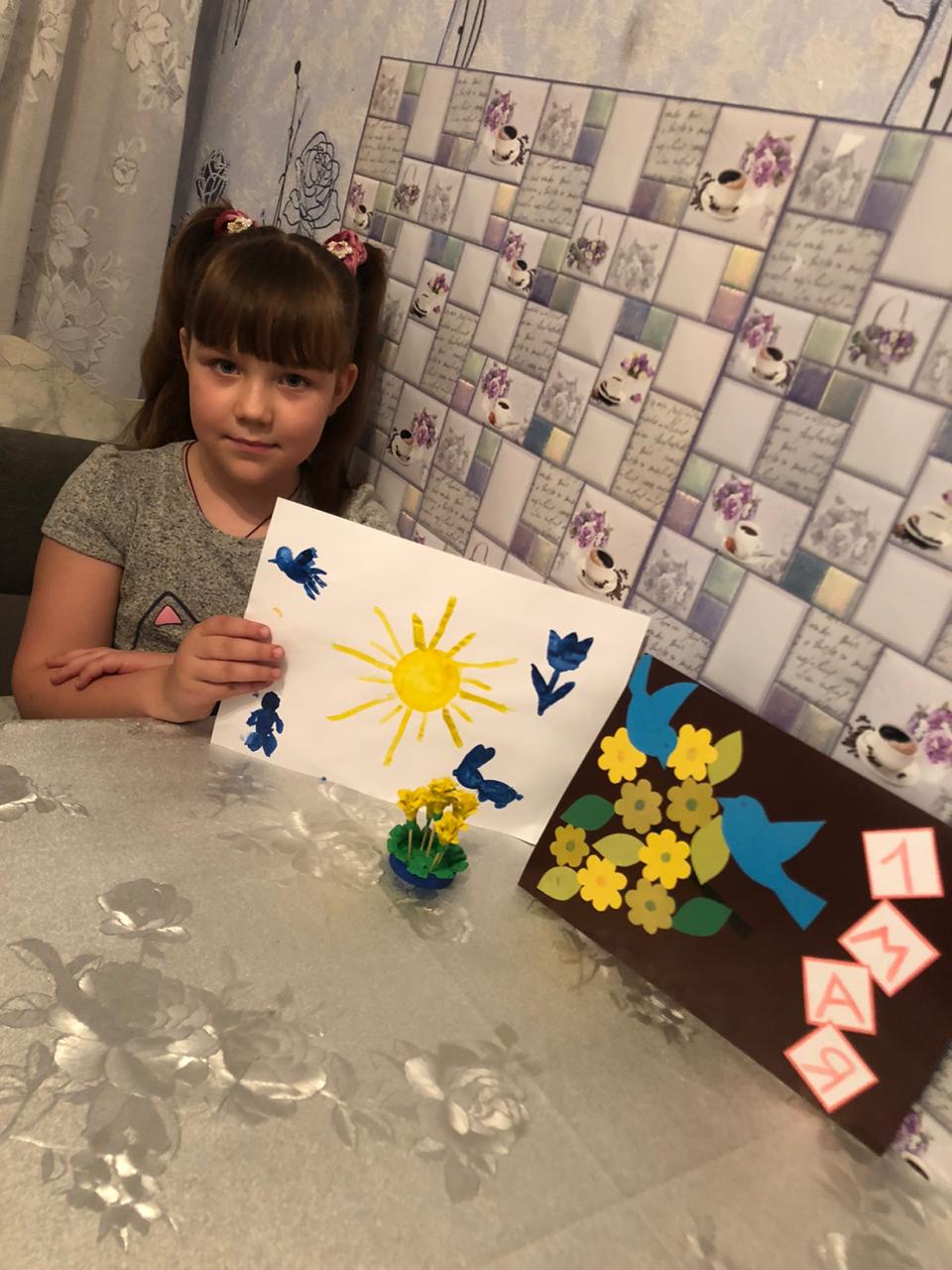 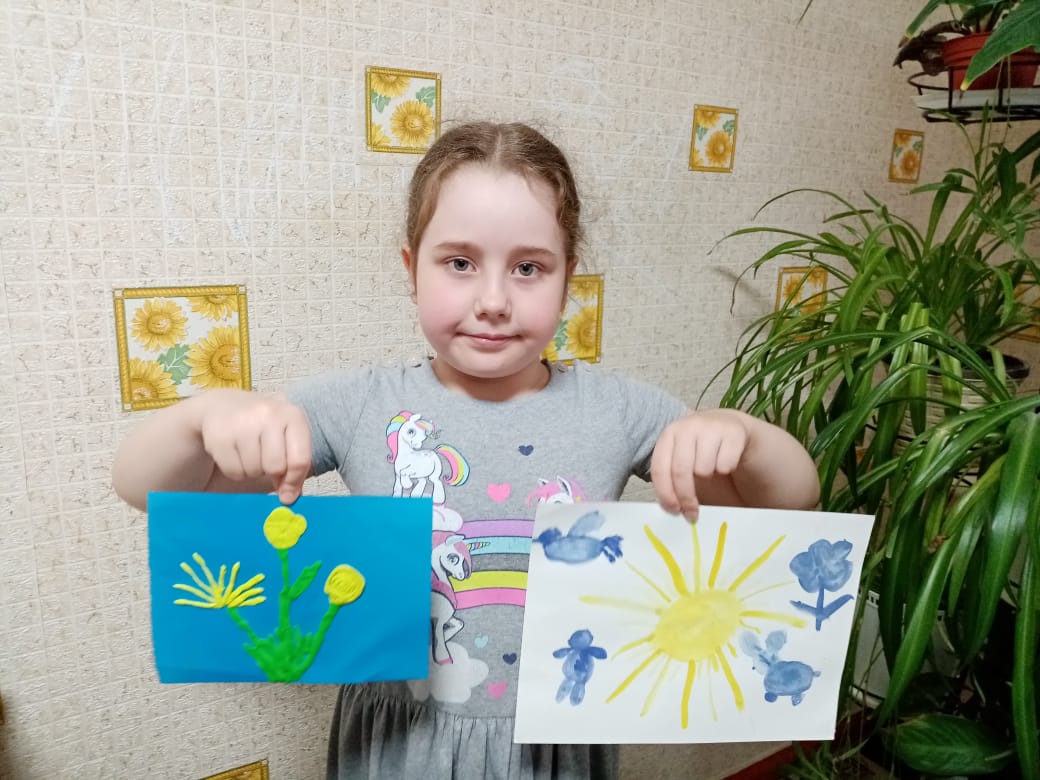 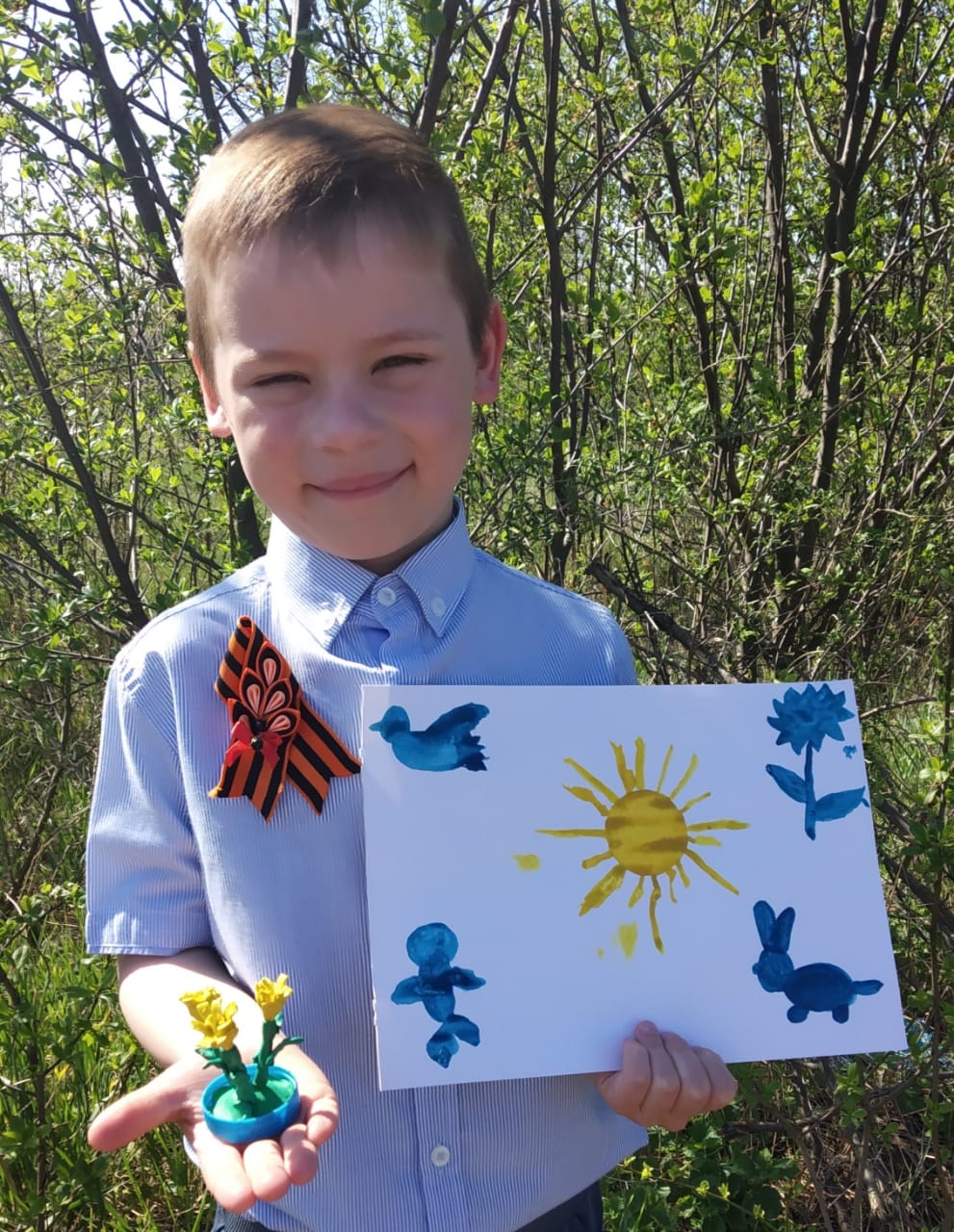 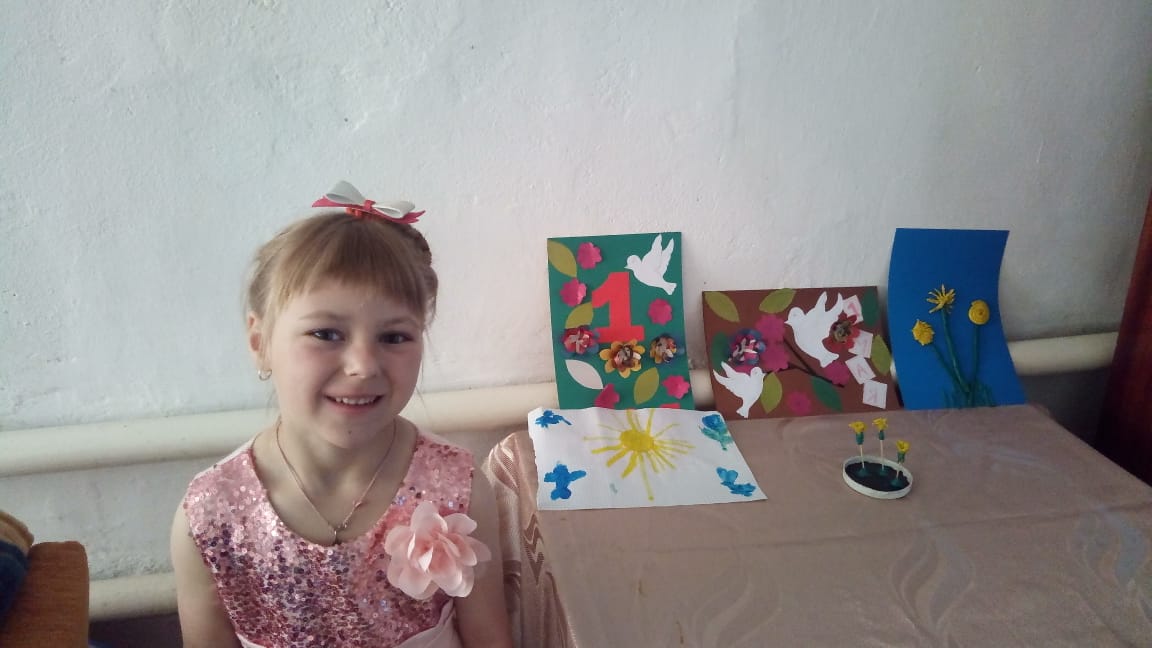 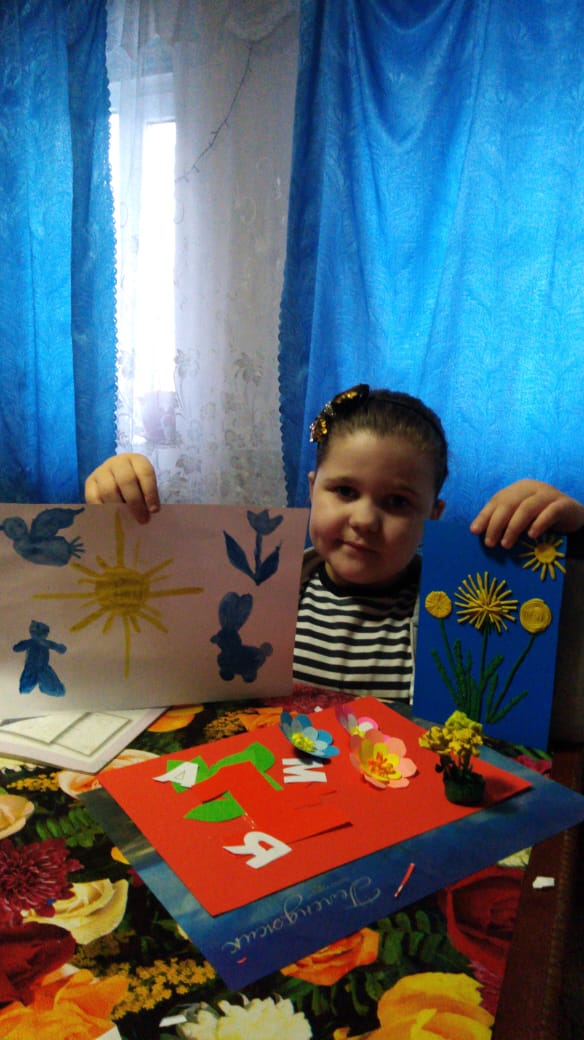 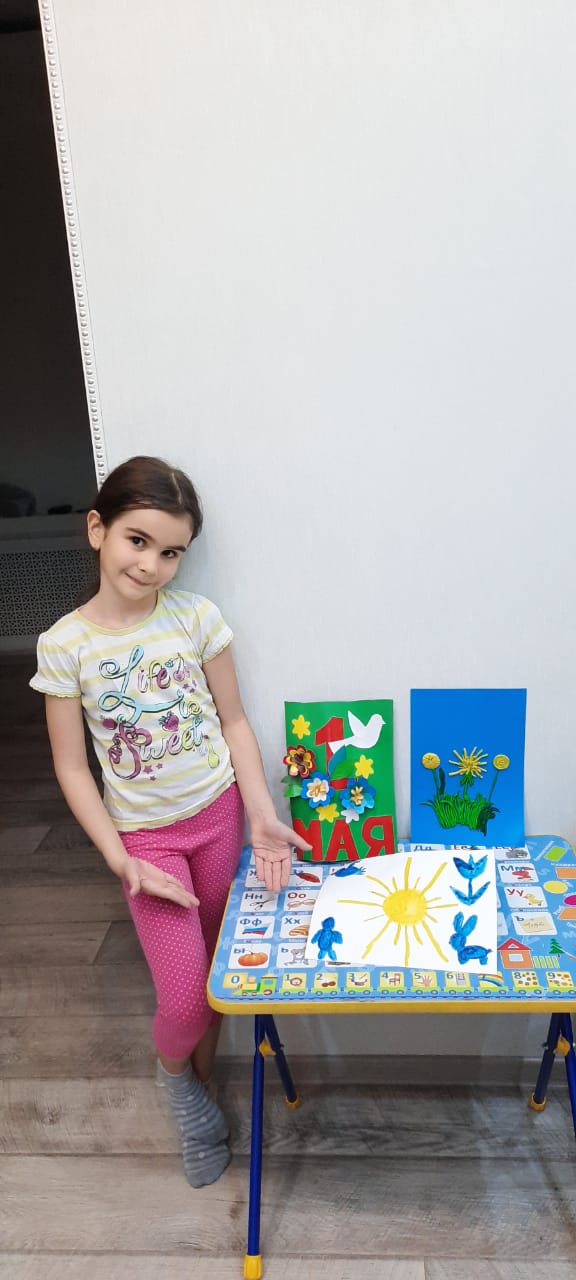 А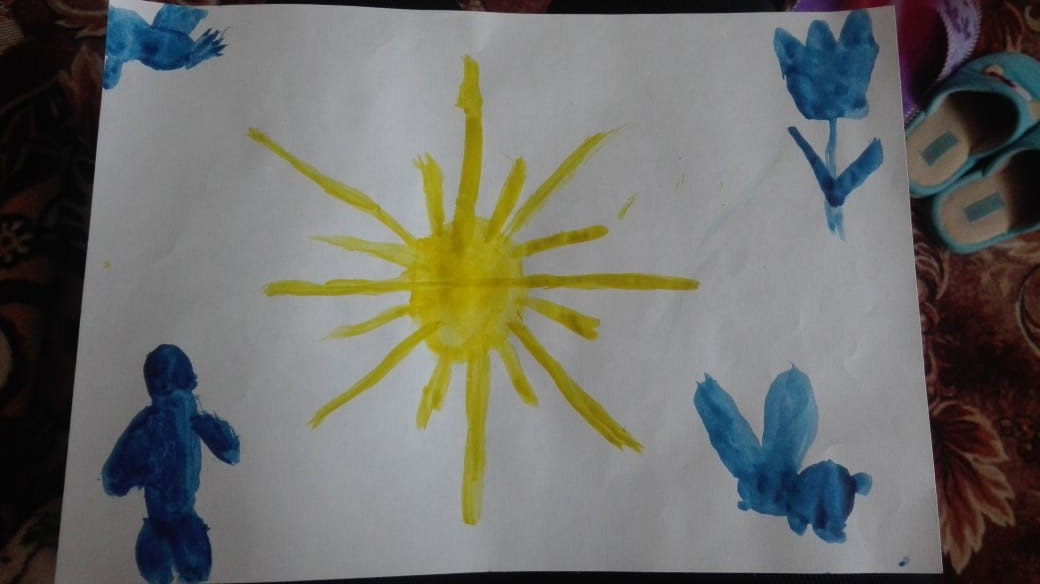                                                                                                    Арина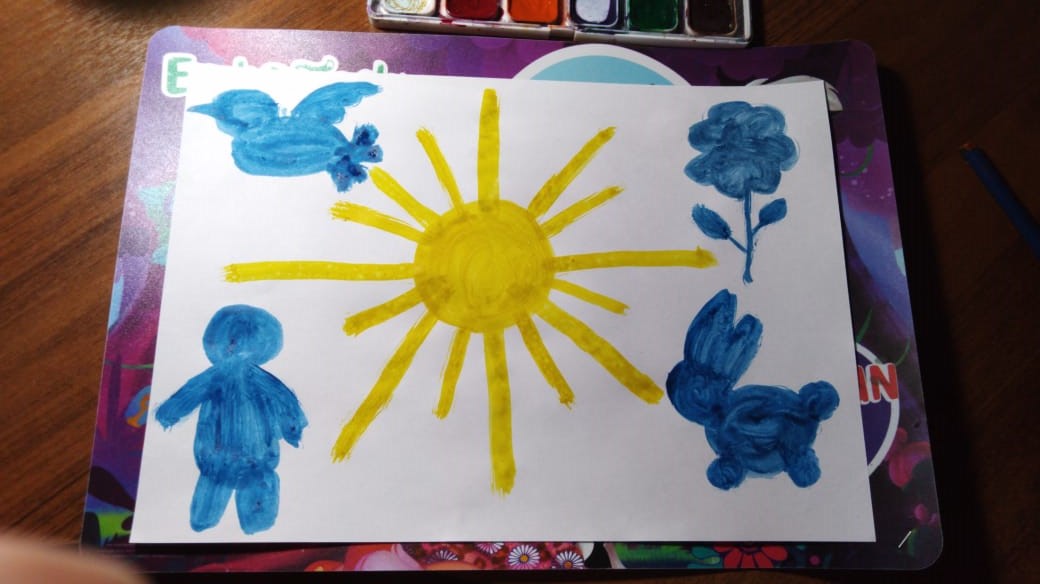 Ксюша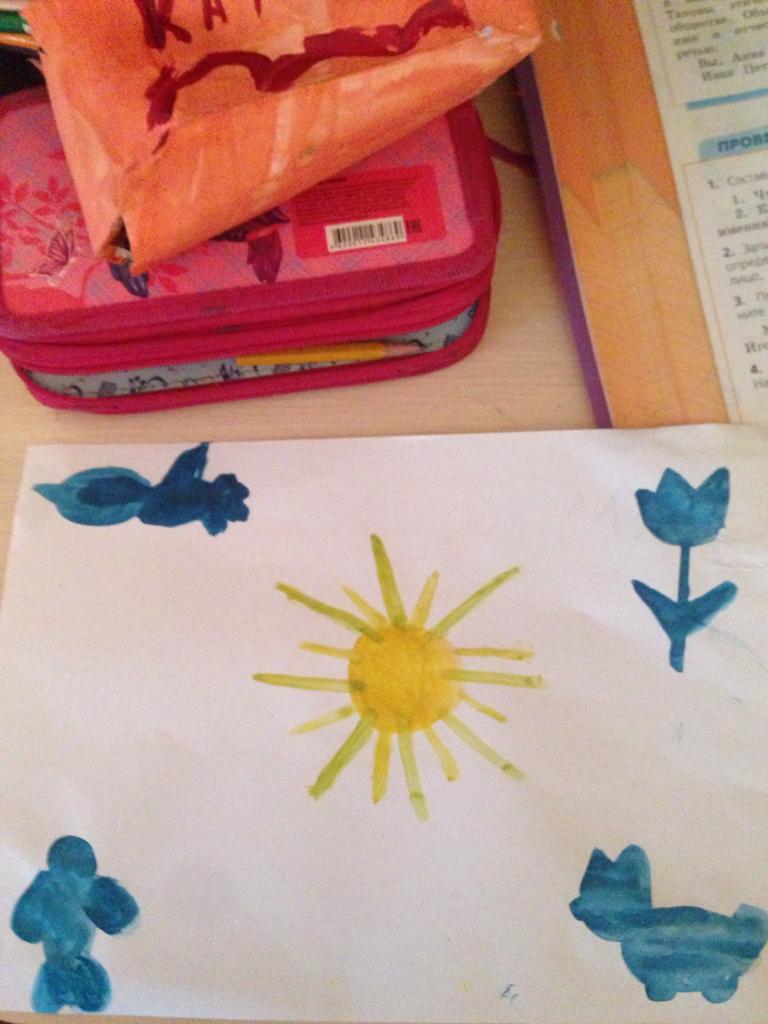 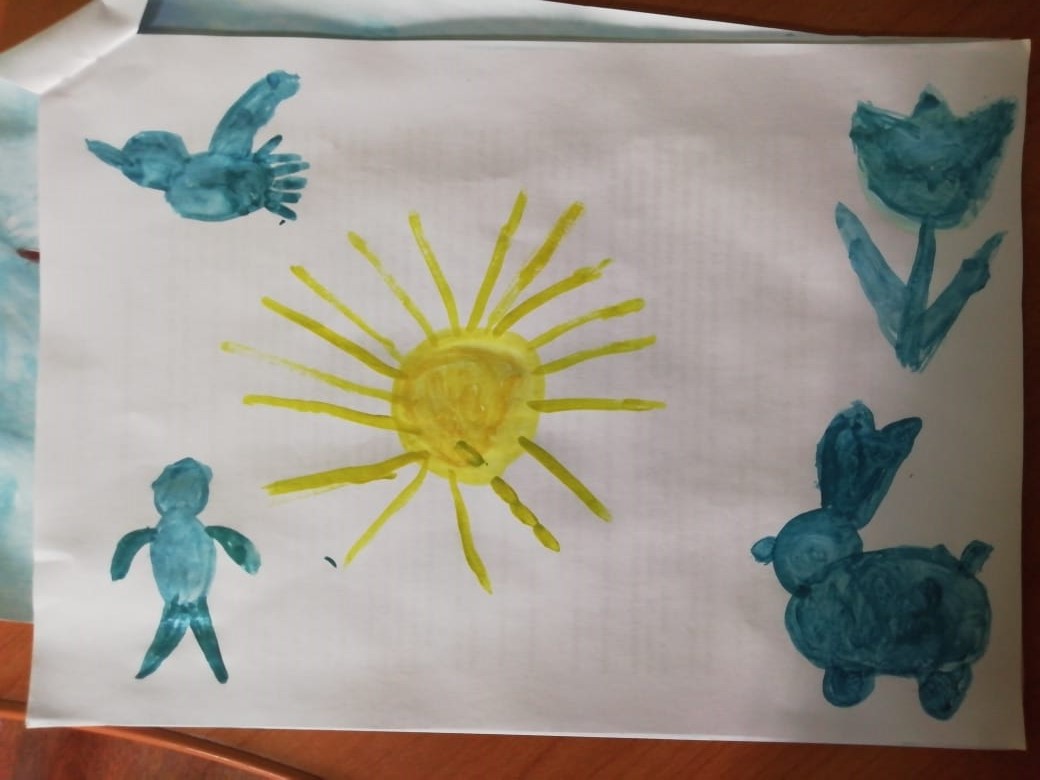        Миша   ЛИЗА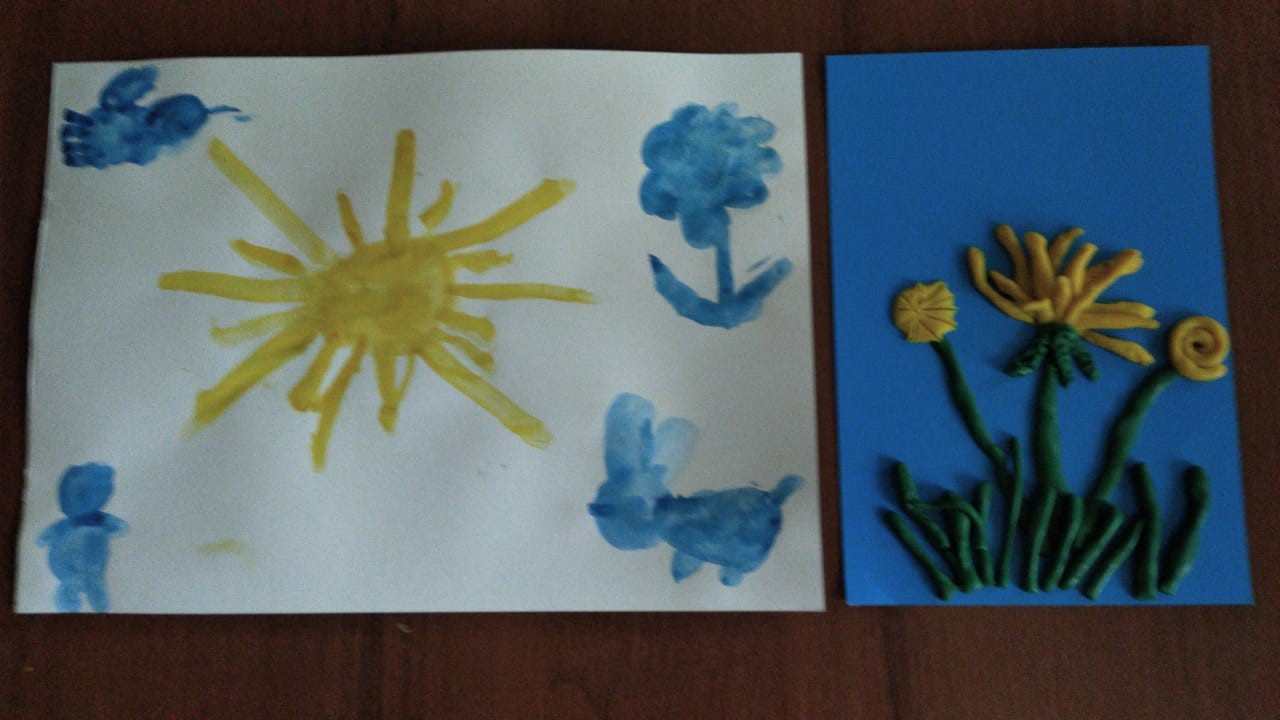 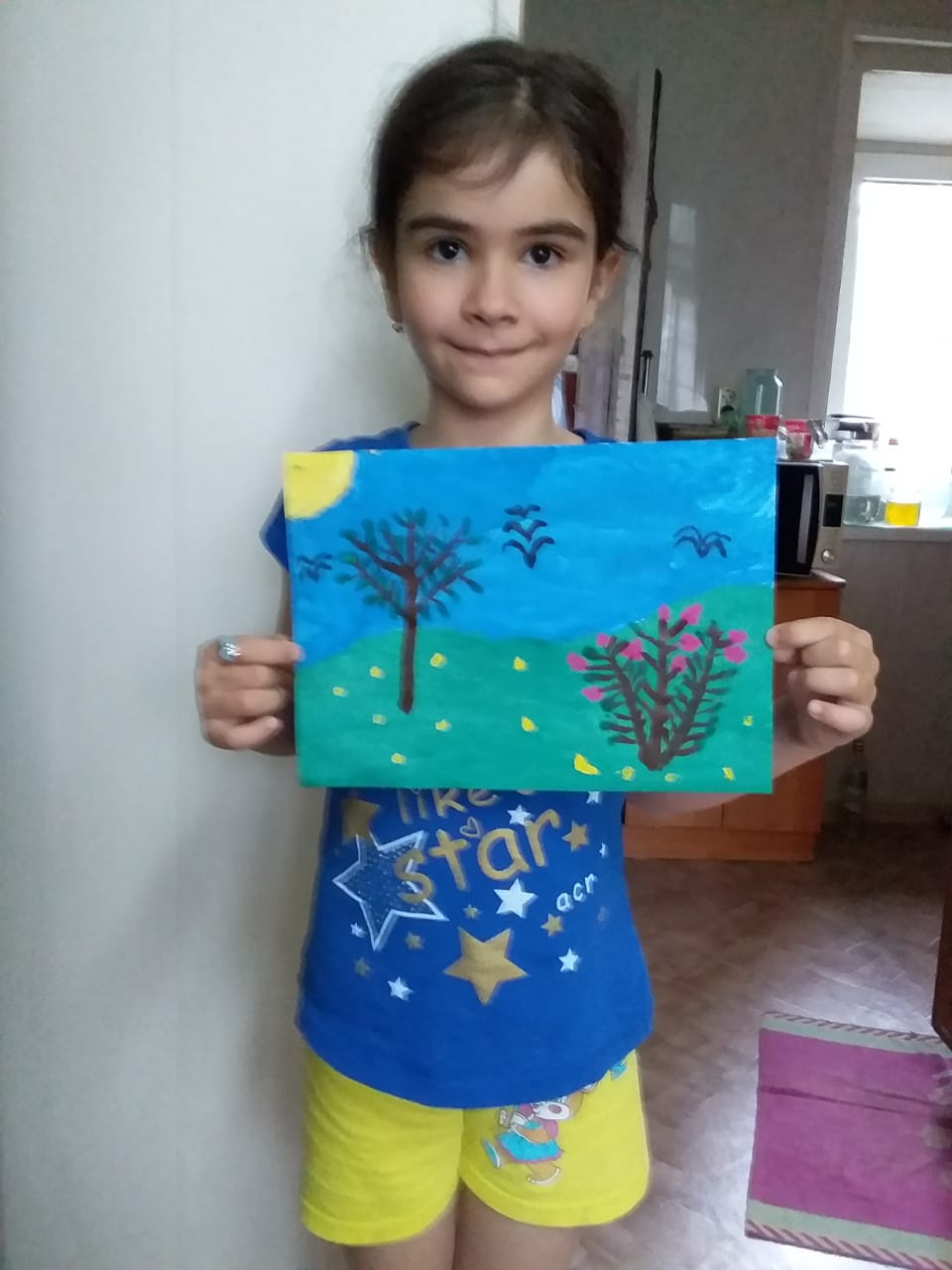 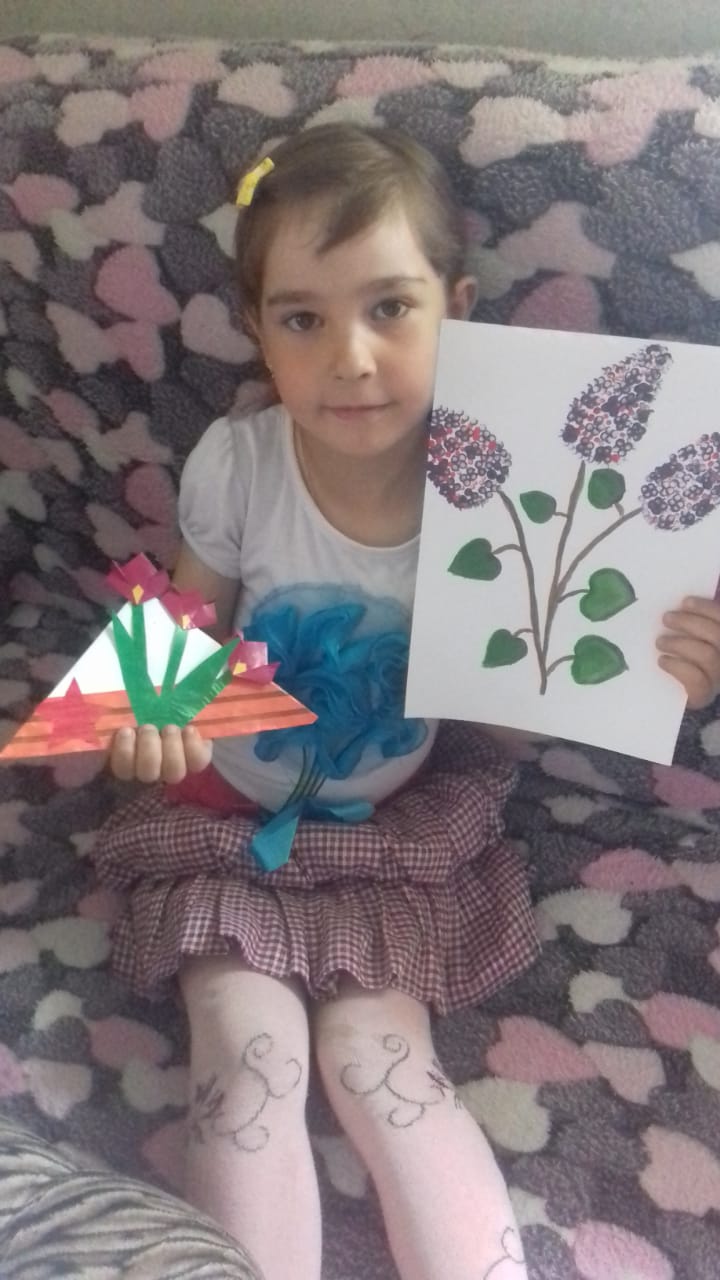 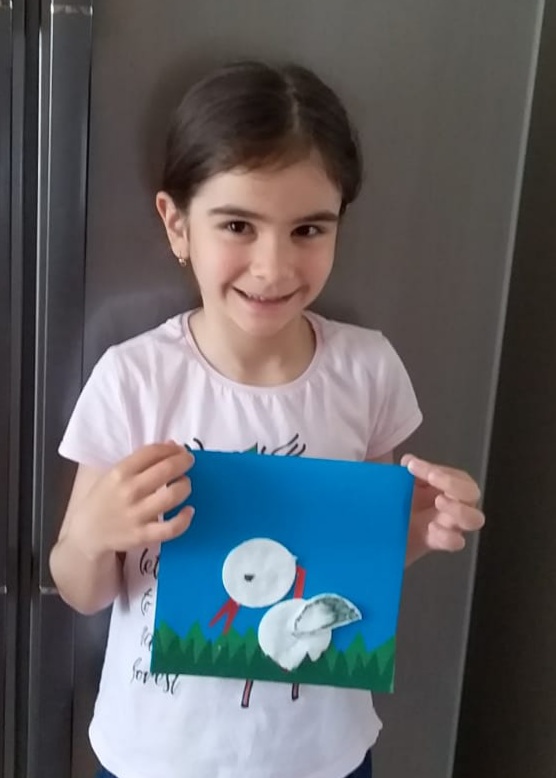 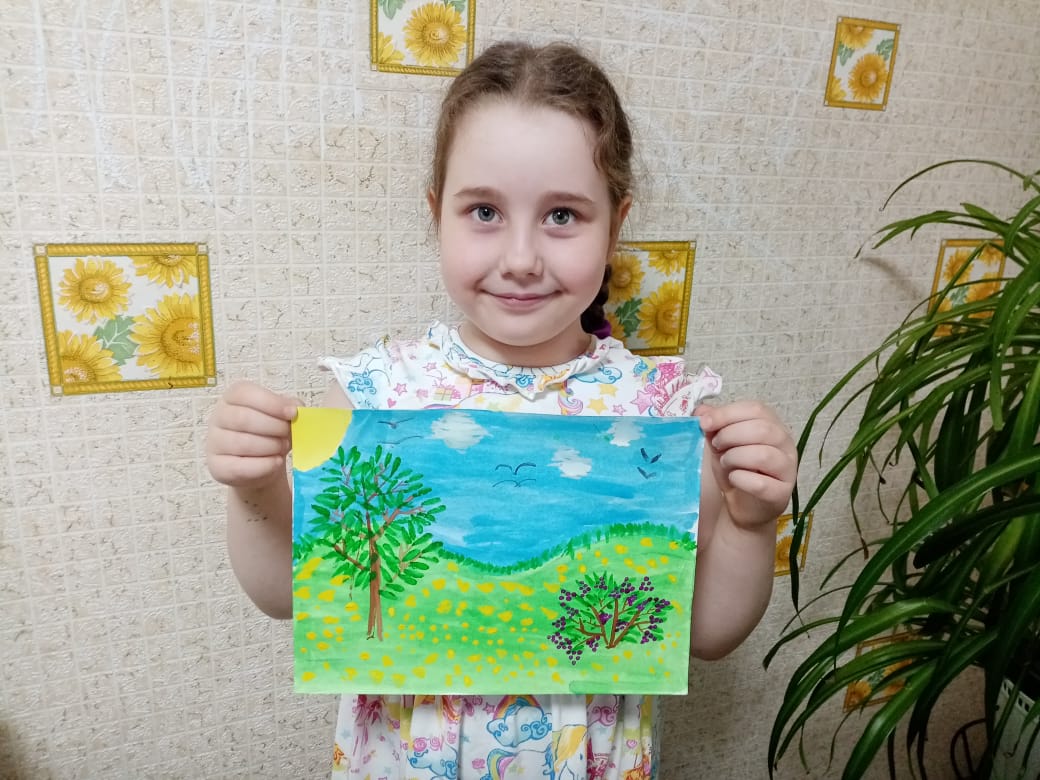 